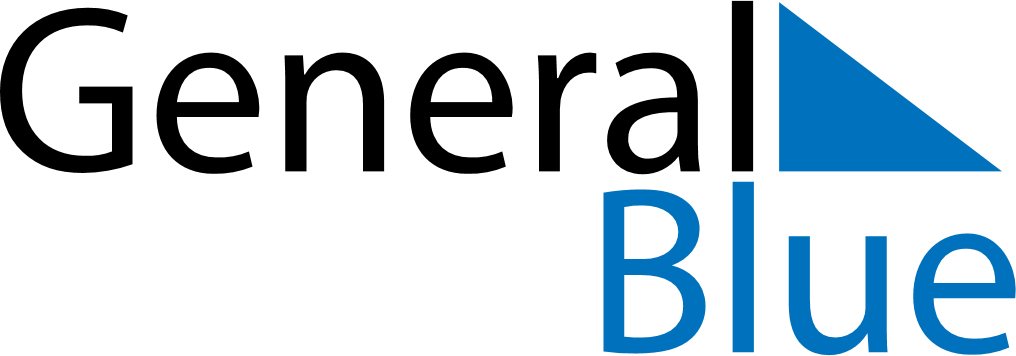 June 2027June 2027June 2027ArmeniaArmeniaSundayMondayTuesdayWednesdayThursdayFridaySaturday12345The day of protection of children rights6789101112131415161718192021222324252627282930